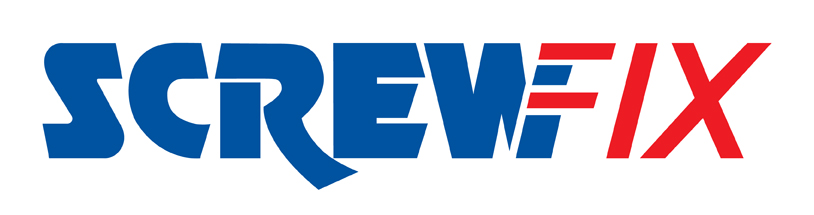 November 2017SCREWFIX MAN THE PHONES FOR CHILDREN IN NEEDScrewfix will be donating the services of its large Contact Centre in Yeovil, Somerset to support the well loved BBC Children in Need appeal on Friday 17th November 2017.Hundreds of employees from across Screwfix will be volunteering their own time to help take calls, from people across the UK.From 7.00pm until 11.00pm, volunteers will be manning the phone lines in the company’s award-winning Contact Centre. Spurred on by a recent visit from Pudsey to the Yeovil Head Office, staff will be getting into the spirit by dressing up and partaking in games throughout the night, with generous donations of food, refreshments and prizes from local businesses to keep the volunteers going throughout the night.Graham Smith, Marketing Director, comments: “Now in our twelfth year of taking calls for Children in Need, we are honoured to be supporting such a worthy cause for yet another year. Last year, we took thousands of calls from across the UK, showing just how generous people are when it comes to supporting Children in Need. We’re confident that we can help exceed last year’s total during this year’s fundraising drive, and I’d like to thank all those members of Screwfix staff donating their Friday night to help.”“The business really gets behind this great cause each year and there will be a host of exciting fundraising activities and entertainment taking place on the night which will help to contribute to the grand total.  We’re really looking forward to the evening and excited we can offer Screwfix’s support again.”To find out more about Children in Need please visit www.bbcchildreninneed.co.uk or for further information on Screwfix, please visit www.screwfix.com-ENDS-Note to editorsScrewfix is part of Kingfisher plc, the international home improvement company, with nearly 1,200 stores in 10 countries in Europe, Russia and Turkey. For further information go to www.kingfisher.com.Screwfix is convenient, straightforward and affordably-priced, helping its trade customers get the job done quickly, affordably and right first time. Tradespeople can shop 29,000 products over the phone, online, via their mobile or in-person from their local store. From power tools and work wear to cables and pipe fittings, Screwfix offers over 11,000 products available for pick up from over 530 stores nationwide. Our full range of over 29,000 products can be ordered over the phone, online or from a local store, with orders taken up until 8pm (weekdays) for next day delivery to home or site.Screwfix.com attracts 2.6 million unique visitors per week.The Screwfix Click & Collect service means customers can conveniently purchase supplies online or over the phone and then collect from the store in as little as one minute. Customers can call the UK-based Screwfix Contact Centre 24 hours a day, 7 days a week (including bank holidays) on 03330 112 112.UK stores are open 7 days a week, from 7am – 8pm Weekdays, 7am – 6pm Saturdays and 9am – 4pm Sundays. Excludes selected stores. See www.screwfix.com/stores for details. 9 out of 10 customers would recommend Screwfix to a friend.Screwfix was voted the 5th highest rated UK company for work-life balance by Glassdoor Employees' Choice Awards in 2016.Screwfix was awarded Glassdoor’s Best Places to Work in 2017.Screwfix was awarded Retail Week’s Multichannel Retailer of the Year in 2017.In 2016, Screwfix sales surpassed £1bn for the first time.Screwfix was awarded 2nd place in Retail Week’s Best Employer Rankings in 2017.Screwfix was awarded South West Contact Centre Forum’s Large Contact Centre of the Year Award in 2017.For more information about Screwfix please visit our media centre: www.screwfixmedia.co.uk PRESS information: For more information, please contact:Danielle Sweet, Screwfix Press Officer, T: 01935 441706, E: Danielle.Sweet@Screwfix.com